28.12.2021                                                                                              №   34О денежном содержании муниципальных служащихадминистрации Мочегаевского сельсовета        В соответствии со статьёй 53 Федерального закона от 06 октября 2003 года №131-ФЗ «Об общих принципах организации местного самоуправления в Российской Федерации», статьёй 22 Федерального закона от 02 марта 2007 года №25-ФЗ «О муниципальной службе в Российской Федерации», статьёй 136 Бюджетного кодекса Российской Федерации, статьями 15 и 15.1 Закона Оренбургской области от 10 октября 2007 года №1611/339- IV-ОЗ «О муниципальной службе в Оренбургской области» и Уставом муниципального образования  Мочегаевский  сельсовет, Совет депутатов решил:1.Утвердить положение «О денежном содержании муниципальных служащих администрации  Мочегаевского сельсовета» согласно приложению № 1.2.Администрации Мочегаевского сельсовета в течение 30 дней со дня вступления в силу настоящего решения привести свои правовые акты в соответствии с данным решением.3.Признать утратившим силу решения Совета депутатов от 18.01.2019 года № 82 «О денежном содержании муниципальных служащих в администрации муниципального образования  Мочегаевский  сельсовет».4.Настоящеее решение вступает в силу после официального опубликования (обнародования) и распространяется на правоотношения, возникшие с 01 января 2022 года.Председатель Совета депутатов                                                  А.И.КарпаевПриложение № 1  к решению Совета депутатовмуниципального образованияМочегаевский сельсоветот 28.12.2021 г  № 34ПОЛОЖЕНИЕО ДЕНЕЖНОМ СОДЕРЖАНИИ МУНИЦИПАЛЬНЫХ СЛУЖАЩИХ МУНИЦИПАЛЬНОГО ОБРАЗОВАНИЯ МОЧЕГАЕВСКИЙ  СЕЛЬСОВЕТ1.Общие положения1.1.Положение определяет порядок установления и размеры должностных окладов в соответствии с замещаемой должностью муниципальной службы (далее — должностной оклад), основания и условия выплаты ежемесячных и иных дополнительных выплат муниципальным служащим муниципального образования.2.Состав денежного содержания муниципальных служащих2.1 Денежное содержание муниципальных служащих состоит из должностного оклада муниципального служащего в соответствии с замещаемой им должностью муниципальной службы (далее — должностной оклад), а также ежемесячных и иных дополнительных выплат.2.2. К ежемесячным и иным дополнительным выплатам относятся:         1) ежемесячная надбавка за классный чин;2) Ежемесячная надбавка к должностному окладу за выслугу лет.3) Ежемесячная надбавка к должностному окладу за особые условия муниципальной службы.          4) Ежемесячное денежное поощрение.5) Премия за выполнение особо важных и сложных заданий и по результатам работы за год.6) Единовременная выплата при предоставлении ежегодного оплачиваемого отпуска и материальная помощь, выплачиваемая за счет средств фонда оплаты труда. 7) Выплата районного коэффициента.3. Должностные оклады муниципальных служащих3.1. Должностные оклады муниципальных служащих устанавливаются согласно приложению №1, применительно к должностям муниципальной службы, установленным Реестром муниципальных должностей и муниципальных должностей муниципальной службы муниципального образования  Мочегаевский  сельсовет.3.2. Конкретный размер денежного содержания утверждается главой сельсовета (для аппарата администрации), приказами руководителей структурных подразделений по согласованию с главой сельсовета при составлении штатных расписаний на очередной финансовый год.4.Ежемесячная надбавка  за классный чин4.1. Ежемесячная надбавка за классный чин устанавливается распоряжением  главы сельсовета  в соответствии с приложением 2 к настоящему Положению. 4.2. Размер ежемесячной надбавки за классный чин подлежит ежегодной индексации одновременно с индексацией должностных окладов в размере, определяемом распоряжением Правительства Российской Федерации.5. Ежемесячная надбавка к должностному окладуза выслугу лет на муниципальной службеЕжемесячная надбавка к должностному окладу за выслугу лет на муниципальной службе выплачивается в размерах:при стаже муниципальной службы                                                   (проценты)от 1 года до 5 лет	                                                                                       10от 5 лет   до 10 лет                                                                                                 15от 10 лет до 15 лет	                                                                                       20свыше 15 лет	                                                                                                   30 Ежемесячная надбавка к должностному окладу за выслугу лет работникам устанавливается в соответствии с Законом Оренбургской области от 10 октября 2007 года № 1611/339-IV-ОЗ «О муниципальной службе Оренбургской области».  Ежемесячная надбавка к должностному окладу за выслугу лет выплачивается со дня, следующего за днем возникновения права на назначение или изменение размера надбавки.Размер надбавки устанавливается:распоряжением главы сельсовета  — для работников администрации сельсовета;приказом руководителя структурного подразделения — для работников структурных подразделений администрации сельсовета.Лицам, замещающим муниципальные должности муниципальной службы, надбавки за выслугу лет сохраняются в случаях, когда размер надбавки, исчисляемый в соответствии с настоящим положением, оказывается ниже ранее установленного.6. Ежемесячная надбавка к должностному окладу за особые условия муниципальной службыЕжемесячная надбавка к должностному окладу за особые условия муниципальной службы устанавливается главой сельсовета.Размер ежемесячной надбавки к должностному окладу за особые условия муниципальной службы устанавливается соответствующим муниципальным правовым актом на один год.Для лиц, впервые назначаемых на муниципальную должность муниципальной службы, ежемесячная надбавка к должностному окладу за особые условия муниципальной службы устанавливается в минимальном размере по соответствующей категории и группе должностей.Указанная надбавка устанавливается на основании оценки трудовой деятельности муниципального служащего, сложности выполняемой им работы, ее результативности, а также с учетом специальных знаний, умений и навыков для исполнения должностных обязанностей по замещаемой должности.Основными условиями повышения размера ежемесячной надбавки к должностному окладу за особые условия муниципальной службы являются:- изменение существенных условий труда, связанных с увеличением должностных обязанностей (с обязательным внесением изменений в трудовой договор и должностную инструкцию);- выполнение сложных и важных работ по осуществлению деятельности органов местного самоуправления;- проявление инициативы и творческого подхода к делу;- повышение профессиональных знаний и навыков муниципального служащего, способствующих более эффективной организации труда.Если муниципальный служащий в течение года не достиг условий, предусматривающих повышение размера надбавки к должностному окладу за особые условия муниципальной службы, размер надбавки остается на прежнем уровне.В исключительных случаях размер ежемесячной надбавки к должностному окладу за особые условия муниципальной службы может быть увеличен до истечения года, но не чаще одного раза в шесть месяцев работы муниципального служащего.Основными условиями снижения размера ежемесячной надбавки к должностному окладу за особые условия муниципальной службы являются:- некачественное и несвоевременное выполнение поручений и заданий руководителя;- применение мер дисциплинарного взысканий в течение года.Изменение размера ежемесячной надбавки к должностному окладу за особые условия муниципальной службы оформляется распоряжением главы сельсовета в соответствии настоящим Положением.При назначении муниципального служащего на иную должность муниципальной службы ежемесячная надбавка к должностному окладу за особые условия муниципальной службы устанавливается в следующем порядке:- при назначении на должность, относящейся к более высокой группе должностей муниципальной службы — не выше среднего размера по данной группе должностей;- при назначении на должность, относящейся к более низкой группе должностей муниципальной службы — максимальный размер по данной группе должностей.Ежемесячная надбавка к должностному окладу за особые условия муниципальной службы устанавливается в размерах:лицам, замещающим младшие должности муниципальной службы  80 процентов  должностного оклада.7.Ежемесячное денежное поощрениеЕжемесячное денежное поощрение лицам, замещающим муниципальные должности муниципальной службы устанавливается главой сельсовета на один год и может быть пересмотрено в соответствии с настоящим положением.Ежемесячное денежное поощрение выплачивается в размере   40% должностного оклада.Размер ежемесячного денежного поощрения может быть изменен путем увеличения или снижения не более чем на 10 процентов за один раз. Если муниципальный служащий не достиг условий предусматривающих повышения размера ежемесячного денежного поощрения, размер поощрения остается прежним.Основными условиями ежемесячного денежного поощрения являются:- повышение профессиональных знаний и навыков муниципального служащего, способствующих более эффективной организации труда;- проявление инициативы и творческого подхода к делу.Основными условиями снижения размера ежемесячного денежного поощрения являются:- некачественное и несвоевременное выполнение поручений руководителя;- применение мер дисциплинарных взысканий в течение года.8. Премия за выполнение особо важных и сложных заданий и по результатам работы за годПремия за выполнение особо важных и сложных заданий и по результатам работы выплачивается за полугодие, по итогам работы за год, к профессиональному празднику «Дню местного самоуправления», к праздничным датамРешение о выплате премии за выполнение особо важных и сложных заданий и по результатам работы за год принимается распоряжением главы сельсовета и выплачивается в размере не более одного месячного фонда оплаты труда, установленного на дату издания соответствующего муниципального правового акта. Премия по итогам работы за год начисляется пропорционально отработанному времени. 9. Единовременная выплата при предоставленииежегодного оплачиваемого отпускаЕдиновременная выплата при предоставлении ежегодного оплачиваемого отпуска устанавливается в размере двух должностных окладов с учетом надбавки за классный чин и выплачивается один раз в календарном году при уходе муниципального служащего в очередной оплачиваемый отпуск. Основанием для предоставления единовременной выплаты является распоряжение главы сельсовета (приказ руководителя структурного подразделения) о предоставлении очередного оплачиваемого отпуска.Единовременная выплата входит в состав денежного содержания и выплачивается с учетом районного коэффициента.В случае непредоставления единовременной выплаты по каким либо причинам в течении года, выплата предоставляется   в конце года, либо при увольнении за фактически отработанное время.                                10. Материальная помощь лицам, замещающиммуниципальные должности муниципальной службыМатериальная помощь лицам, замещающим муниципальные должности муниципальной службы муниципального сельсовета выплачивается в размере должностного оклада на основании соответствующего заявления работника.Материальная помощь оказывается в связи со смертью близких родственников, рождением ребенка, бракосочетанием, к юбилейным дата и праздничным дням, отличившимся работникам администрации на основании распоряжения  главы администрации муниципального образования Мочегаевский сельсовет при наличии денежных средств в местном бюджете.Основанием для выплаты материальной помощи является распоряжение главы муниципального образования Мочегаевский сельсовет.11. Источники финансирования денежного содержанияДенежное содержание муниципальных служащих выплачивается за счет средств местных бюджетов. Привлечение иных источников (включая средства, получаемые от предпринимательской деятельности) не допускается.                                                                                                               Приложение № 2                                                             к  решению Совета депутатов                                                                        от 28.12.2021  г  № 34ЕДИНАЯ СХЕМАДОЛЖНОСТНЫХ ОКЛАДОВ МУНИЦИПАЛЬНЫХ СЛУЖАЩИХ, ИСПОЛНЯЮЩИХ ОБЯЗАННОСТИ ПО ТЕХНИЧЕСКОМУ ОБЕСПЕЧЕНИЮ ДЕЯТЕЛЬНОСТИМУНИЦИПАЛЬНОГО ОБРАЗОВАНИЯ  МОЧЕГАЕВСКИЙ  СЕЛЬСОВЕТПриложение № 3                                                  к  решению Совета депутатов                                                                                 от 28.12.2021 г № 34ЕДИНАЯ СХЕМАЕЖЕМЕСЯЧНЫХ НАДБАВОК К ДОЛЖНОСТНЫМ ОКЛАДАМЗА КЛАССНЫЙ ЧИН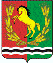 СОВЕТ ДЕПУТАТОВМУНИЦИПАЛЬНОГО ОБРАЗОВАНИЯ МОЧЕГАЕВСКИЙ СЕЛЬСОВЕТАСЕКЕЕВСКОГО РАЙОНА ОРЕНБУРГСКОЙ ОБЛАСТИтретьего  созываРЕШЕНИЕ      Наименование должности  Должностной окладСпециалист 1 категории8200Группа должностейКлассный чинРазмер надбавок (руб.)МладшаяСекретарь муниципальной службы 3 класса820Секретарь муниципальной службы 2 класса1066Секретарь муниципальной службы 1 класса1312